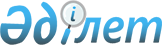 Об определении размера и перечня категорий получателей жилищных сертификатов в городе ШымкентРешение маслихата города Шымкент от 17 июля 2019 года № 52/444-6с. Зарегистрировано Департаментом юстиции города Шымкент 2 августа 2019 года № 56
      Сноска. Заголовок решения - в редакции решения маслихата города Шымкент от 27.12.2023 № 13/109-VIII (вводится в действие по истечении десяти календарных дней после дня его первого официального опубликования).
      В соответствии с пунктом 2-9 статьи 6 Закона Республики Казахстан "О местном государственном управлении и самоуправлении в Республике Казахстан", пунктом 2 статьи 14-1 Закона Республики Казахстан "О жилищных отношениях", приказом Министра индустрии и инфраструктурного развития Республики Казахстан от 20 июня 2019 года № 417 "Об утверждении Правил предоставления жилищных сертификатов" (зарегистрирован в Реестре государственной регистрации нормативных правовых актов за № 18883), маслихат города Шымкент РЕШИЛ:
      Сноска. Преамбула - в редакции решения маслихата города Шымкент от 27.12.2023 № 13/109-VIII (вводится в действие по истечении десяти календарных дней после дня его первого официального опубликования).


      1. Определить размер и перечень категорий получателей жилищных сертификатов в городе Шымкент согласно приложению.
      2. Государственному учреждению "Аппарат маслихата города Шымкент" в установленном законодательством Республики Казахстан порядке обеспечить:
      1) государственную регистрацию настоящего решения в Департаменте юстиции города Шымкент;
      2) в течение десяти календарных дней со дня государственной регистрации настоящего решения направление его копии в бумажном и электронном виде на казахском и русском языках в филиал Республиканского государственного предприятия на праве хозяйственного ведения "Институт законодательства и правовой информации Республики Казахстан" Министерства юстиции Республики Казахстан по городу Шымкент;
      3) в течение десяти календарных дней со дня государственной регистрации настоящего решения направление его копии на официальное опубликование в периодические печатные издания, распространяемые на территории города Шымкент;
      4) размещение настоящего решения на интернет-ресурсе маслихата города Шымкент после его официального опубликования.
      Сноска. Пункт 2 с изменениями, внесенными решением маслихата города Шымкент от 27.12.2023 № 13/109-VIII (вводится в действие по истечении десяти календарных дней после дня его первого официального опубликования).


      3. Настоящее решение вводится в действие по истечении десяти календарных дней после дня его первого официального опубликования. Размер и перечень категорий получателей жилищных сертификатов в городе Шымкент
      Сноска. Приложение - в редакции решения маслихата города Шымкент от 27.12.2023 № 13/109-VIII (вводится в действие по истечении десяти календарных дней после дня его первого официального опубликования).
      1. Размер жилищного сертификата:
      жилищный сертификат предоставляется в виде социальной помощи в размере 10% от суммы займа, но не более 1 000 000 (одного миллиона) тенге.
      2. Категории получателей жилищных сертификатов:
      1) лица с инвалидностью первой и второй групп;
      2) семьи, имеющие или воспитывающие детей с инвалидностью;
      3) дети-сироты и дети, оставшиеся без попечения родителей, не достигшие двадцати девяти лет, потерявшие родителей до совершеннолетия; 
      4) многодетные матери, награжденные подвесками "Алтын алқа", "Күміс алқа" или получившие ранее звание "Мать-героиня", а также награжденные орденами "Материнская слава" I и II степени, многодетные семьи;
      5) неполные семьи;
      6) работники государственных учреждений и государственных предприятий города Шымкент.
					© 2012. РГП на ПХВ «Институт законодательства и правовой информации Республики Казахстан» Министерства юстиции Республики Казахстан
				
      Председатель сессии

      маслихата города Шымкент 

Д. Усенов

      Секретарь маслихата

      города Шымкент 

Г. Ташкараев
Утвержден решением
маслихата города Шымкент
от 17 июля 2019 года
№ 52/444-6с